	Проект РЕСПУБЛИКА КРЫМНИЖНЕГОРСКИЙ РАЙОННОВОГРИГОРЬЕВСКИЙ  СЕЛЬСКИЙ СОВЕТ__-я сессия 1-го созываРЕШЕНИЕ № ____ _____ 2016 год					с.Новогригорьевка О похоронном деле на территорииНовогригорьевского сельского поселения Нижнегорского района Республики Крым .В соответствии с Федеральным законом от 12.01.1996 N 8-ФЗ "О погребении и похоронном деле", Федеральным законом № 131-ФЗ от 06.10.2003 года «Об общих принципах организации местного самоуправления в Российской Федерации», иными нормативными правовыми актами Российской Федерации в сфере погребения и похоронного дела, Гигиеническими требованиями к размещению кладбищ, зданий, сооружений похоронного назначения (СаНПиН 2.1.1279-03), Уставом муниципального образования Новогригорьевское сельское поселение Нижнегорского района Республики Крым, Новогригорьевский сельский советРЕШИЛ:	1. Утвердить Порядок организации похоронного дела на территории муниципального образования Новогригорьевское сельское поселение Нижнегорского района Республики Крым (приложение 1).        2. Настоящее решение вступает в силу после его официального обнародования и подлежит размещению на информационном стенде Новогригорьевского сельского совета и на сайте администрации Новогригорьевского сельского поселения http://novogrigor-adm91.ru/  .                                                                                                             3. Контроль за исполнением настоящего решения возложить на главу Новогригорьевского сельского поселения Данилина А.М.Председатель Новогригорьевского сельского совета	Данилин А.М.Приложение №1к решению __-ой сессии 1-го созываНовогригорьевского сельского совета Нижнегорского района Республики Крымот «__» ____  2016 г. № __Порядок организации похоронного дела на территории муниципального образования Новогригорьевское сельское поселение Нижнегорского района Республики Крым1. Общие положенияПорядок организации похоронного дела на территории муниципального образования Новогригорьевское сельское поселение Нижнегорского района Республики Крым (далее - Порядок) разработан в соответствии с Федеральным законом от 12.01.1996 № 8-ФЗ «О погребении и похоронном деле», Федеральным законом от 06.10.2003 № 131-ФЗ «Об общих принципах организации местного самоуправления в Российской Федерации», Постановлением Главного государственного санитарного врача РФ от 28.06.2011 N 84 «Об утверждении СанПиН 2.1.2882-11 "Гигиенические требования к размещению, устройству и содержанию кладбищ, зданий и сооружений похоронного назначения», и устанавливает основы организации похоронного дела на территории муниципального образования Новогригорьевское сельское поселение Нижнегорского района Республики Крым» (далее - похоронное дело).2. Организация похоронного дела1. Организация похоронного дела осуществляется администрацией Новогригорьевского сельского поселения (далее – администрация поселения). Погребение умершего и оказание услуг по погребению осуществляется специализированными службами по вопросам похоронного дела, расположенными на территории Нижнегорского района.2. Организация похоронного дела включает в себя:1) принятие решения о создании мест погребения;2) предоставление участка для погребения умершего на общественном кладбище;3) обеспечение сохранности сведений о захоронениях;4) определение порядка деятельности общественных кладбищ;5) установление правил содержания мест погребения;6) принятие решения о создании семейного (родового) захоронения.3. Места погребения1. Решение о создании мест погребения принимается администрацией поселения.2. Создаваемые, а также существующие места погребения не подлежат сносу и могут быть перенесены только по решению администрации Нижнегорского муниципального района в случае угрозы постоянных затоплений, оползней, после землетрясений и других стихийных бедствий.3. Общественные кладбища, на которых производятся захоронения на территории Новогригорьевского сельского поселения, расположены с.Новогригорьевка, с.Владиславовка и с. Коренное.4. Предоставление участка для погребения умершего на общественном кладбище1. Предоставление участка для погребения умершего на общественном кладбище (далее - участок для погребения) осуществляется администрацией поселения на основании заявления о предоставлении участка для погребения, поданного лицом, взявшим на себя обязанность осуществить погребение умершего, согласно приложению 1 к настоящему Порядку.2. К заявлению о предоставлении участка для погребения прилагаются копии документов (с приложением подлинников для сверки):1) паспорт лица, взявшего на себя обязанность осуществить погребение умершего;2) свидетельство о смерти или заключение о смерти (справка).3. На свободном месте в границах существующего захоронения захоронение разрешается по письменному заявлению граждан (организаций), на которых зарегистрированы могилы, находящиеся на этом участке.4. Форма разрешения о предоставлении участка для погребения (о погребении на свободное место в границах существующего захоронения) устанавливается согласно приложению 2 к настоящему Порядку.5. Сохранность сведений о захоронениях1. Каждое захоронение регистрируется в книге регистрации захоронений согласно приложению №3 к настоящему Порядку.2. На основании регистрационной записи лицу, взявшему на себя обязанность осуществить погребение умершего, выдается удостоверение о захоронении согласно приложению 4 к настоящему Порядку.6. Порядок деятельности общественных кладбищ1. Общественные кладбища открыты для свободного посещения. На территории кладбища посетители должны соблюдать общественный порядок и тишину.2. Погребения производятся ежедневно с 9-00 до 16-00 часов.3. Погребение умерших производится в соответствии с действующим законодательством.4. Размер бесплатно предоставляемого земельного участка для погребения умершего устанавливается:4.1. Под захоронение тела в гробу - 2,5 x 3,0 м;4.2. Под захоронение урны с прахом - 0,8 x 1,1 м, размер может быть увеличен до 1,8 x 2,5 м. 5. Повторное захоронение в одну и ту же могилу тел родственника (родственников) разрешается администрацией поселения по истечении кладбищенского периода (время разложения и минерализации тела умершего) с момента предыдущего захоронения, с учетом состава грунта, гидрогеологических и климатических условий мест захоронения.6. Подготовка могилы производится лицом, взявшим на себя обязанность осуществить погребение умершего.7. При выполнении работ по подготовке могил отвал земли осуществляется в правую или левую сторону от могилы. Запрещается отсыпка грунта в сторону уже существующих захоронений.8. При захоронении на могильном холме устанавливается знак с указанием фамилии, имени и отчества умершего, даты смерти, регистрационного номера.9. На могилах после осадки земли допускается устанавливать надмогильные сооружения. Надписи на надмогильных сооружениях должны соответствовать сведениям о действительно захороненных в данном месте умерших. Установка надмогильных сооружений допускается только в границах участка для погребения. Устанавливаемые сооружения не должны иметь частей, выступающих за границы участка или нависающих над ними.10. На территории общественных кладбищ разрешается:1) устанавливать надмогильные сооружения в соответствии с требованиями настоящего Порядка;2) производить на участке для погребения посадку цветов и посев газонов.11. На территории общественных кладбищ запрещается:1) причинять вред надмогильным сооружениям, оборудованию, зданиям, строениям и сооружениям, расположенным на общественном кладбище, сорить;2) ломать зеленые насаждения, рвать цветы, выгуливать собак и иных домашних животных, ловить птиц, пасти скот;3) разводить костры, добывать песок, глину и грунт;4) складировать мусор, строительные материалы, демонтированные надмогильные сооружения при их замене или осуществлении благоустройства участка для погребения, опавшие листья и ветки в не отведенных местах;5) кататься на лыжах, санях, велосипедах, мопедах, мотороллерах, мотоциклах;6) въезжать на территорию кладбища на автомобильном транспорте, за исключением инвалидов и престарелых.12. При посещении общественных кладбищ граждане обязаны соблюдать требования муниципальных правовых актов Новогригорьевского сельского поселения Нижнегорского района Республики Крым.7. Правила содержания мест погребения1. Деятельность на местах погребения осуществляется в соответствии с санитарными и экологическими требованиями. 2. Граждане (организации), производящие захоронение, обязаны содержать сооружения и зеленые насаждения (оформленный могильный холм, памятник, цоколь, цветник, необходимые сведения о захоронениях) в надлежащем состоянии.3. При отсутствии сведений о захоронениях, а также надлежащего ухода за захоронениями они признаются бесхозяйными в установленном законом порядке.8. Гарантии исполнения волеизъявления умершего о погребении1. На территории Новогригорьевского сельского поселения  каждому человеку после его смерти гарантируются погребение с учетом его волеизъявления и предоставление бесплатно участка земли для погребения тела (останков) или праха на одном из муниципальных общественных кладбищ в соответствии с настоящим Положением.2. Исполнение волеизъявления умершего о погребении его тела (останков) или праха на указанном им месте погребения, рядом с ранее умершими гарантируется при наличии на указанном месте погребения свободного участка земли или могилы ранее умершего близкого родственника либо ранее умершего супруга. 3. Исполнение волеизъявления умершего о погребении его тела (останков) или праха на указанном им месте погребения в случае его смерти в ином населенном пункте или на территории иностранного государства гарантируется в части содействия лицу, взявшему на себя обязанность осуществить погребение умершего.9. Семейные (родовые) захороненияНа территории Новогригорьевского сельского поселения могут предоставляться участки земли на общественных кладбищах для создания семейных (родовых) захоронений в соответствии с законодательством Российской Федерации и законодательством республики Крым.Создание семейного (родового) захоронения осуществляется на основании правового акта администрации поселения.Приложение 1к Порядку организации похоронного дела на территории Новогригорьевского сельского поселенияНижнегорского района Республики КрымГлаве администрации Новогригорьевского сельского поселенияОт _____________________________(Ф.И.О. лица, взявшего на себя обязанность________________________________осуществить погребение умершего)Адрес: __________________________________________________________Паспортные данные _______________________________________________Телефон _________________________Заявление о предоставлении участка для погребения умершегоПрошу предоставить участок для погребения умершего/для погребения на свободное место в границах существующего захоронения (ненужное вычеркнуть) с последующей выдачей справки о захоронении__________________________________________________________________(Ф.И.О. умершего (полностью))свидетельство о смерти__________________________________________________________________(N, серия, дата выдачи, кем выдано)на сельском кладбище в с. _____________________ Подпись ________________ Дата ______Приложение 2к Порядку организации похоронного дела на территории Новогригорьевского сельского поселенияНижнегорского района Республики КрымРазрешениео предоставлении участка для погребения (для погребения на свободное место в границах существующего захоронения)№ ___ __ 20__Администрация Новогригорьевского сельского поселения разрешает предоставление участка для погребения умершего/для погребения на свободное место в границах существующего захоронения(ненужное вычеркнуть)__________________________________________________________________(Ф.И.О. умершего (полностью))__________________________________________________________________(дата смерти)__________________________________________________________________свидетельство о смерти________________________________________________________________(наименование общественного кладбища)Настоящее разрешение выдано __________________________________________(полностью Ф.И.О. лица, взявшего на себя обязанность осуществить погребение умершего)Председатель Новогригорьевского сельского совета-Глава администрацииНовогригорьевского сельского поселения                      Данилин А.М.М.П.Приложение 3к Порядку организации похоронного дела на территории Новогригорьевского сельского поселенияНижнегорского района Республики КрымКнига регистрации захоронений№ регистрации п/пФ.И.О. умершегоДата смертиСвидетельство о смерти (№, серия, дата выдачи, кем выдано)Разрешение о предоставлении участка для погребения (для погребения на свободное место в границах существующего захоронения) (№, дата выдачи)Ф.И.О. лица, взявшего на себя обязанность осуществить погребение умершегоСправка о захоронении (№, дата, кому выдано)Наименование общественного кладбища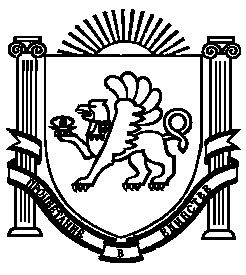 